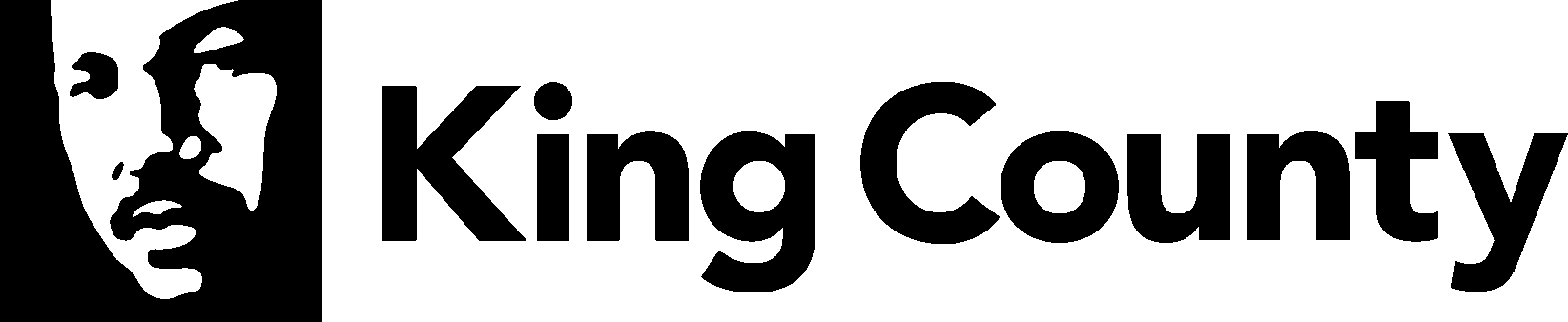 Department of Executive ServicesFleet Services DivisionSURPLUS TRANSFER FORMNOTE: Items with Tag numbers and/or Serial Numbers need to be listed individually. Sending Agency					         Receiving Agency        Name:  _________________________  _                   Name:  _________________________  _                                 PICK UP/DELIVERY LOCATION: ___________________________________________________________________   Contact Signature	                                   Date          Contact Signature		                       DatePrinted Name				Phone	          Printed Name                                         PhoneFor internal use only:    FIXED ASSETS ENTRY DATE  ____/_____/_____    ENTERED BY: __________    WORK ORDER: ______________	  KING COUNTY TAG #SERIALNUMBERITEM DESCRIPTIONASSET CONDITION 